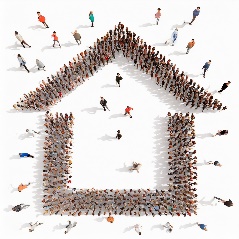 Spett.leREGIONE EMILIA - ROMAGNAArea Politiche per l’AbitareSettore Governo e Qualità del TerritorioViale Aldo Moro n. 3040127 Bologna (BO)PEC: PoliticheAbitative@postacert.regione.emilia-romagna.itSpett.leREGIONE EMILIA - ROMAGNAArea Politiche per l’AbitareSettore Governo e Qualità del TerritorioViale Aldo Moro n. 3040127 Bologna (BO)PEC: PoliticheAbitative@postacert.regione.emilia-romagna.itSpett.leREGIONE EMILIA - ROMAGNAArea Politiche per l’AbitareSettore Governo e Qualità del TerritorioViale Aldo Moro n. 3040127 Bologna (BO)PEC: PoliticheAbitative@postacert.regione.emilia-romagna.itSpett.leREGIONE EMILIA - ROMAGNAArea Politiche per l’AbitareSettore Governo e Qualità del TerritorioViale Aldo Moro n. 3040127 Bologna (BO)PEC: PoliticheAbitative@postacert.regione.emilia-romagna.itSpett.leREGIONE EMILIA - ROMAGNAArea Politiche per l’AbitareSettore Governo e Qualità del TerritorioViale Aldo Moro n. 3040127 Bologna (BO)PEC: PoliticheAbitative@postacert.regione.emilia-romagna.itSpett.leREGIONE EMILIA - ROMAGNAArea Politiche per l’AbitareSettore Governo e Qualità del TerritorioViale Aldo Moro n. 3040127 Bologna (BO)PEC: PoliticheAbitative@postacert.regione.emilia-romagna.itSpett.leREGIONE EMILIA - ROMAGNAArea Politiche per l’AbitareSettore Governo e Qualità del TerritorioViale Aldo Moro n. 3040127 Bologna (BO)PEC: PoliticheAbitative@postacert.regione.emilia-romagna.itSpett.leREGIONE EMILIA - ROMAGNAArea Politiche per l’AbitareSettore Governo e Qualità del TerritorioViale Aldo Moro n. 3040127 Bologna (BO)PEC: PoliticheAbitative@postacert.regione.emilia-romagna.itPROGRAMMA HOUSING SOCIALE 2023Delibera di G.R. n. 2127 del 04/12/2023PROGRAMMA HOUSING SOCIALE 2023Delibera di G.R. n. 2127 del 04/12/2023PROGRAMMA HOUSING SOCIALE 2023Delibera di G.R. n. 2127 del 04/12/2023PROGRAMMA HOUSING SOCIALE 2023Delibera di G.R. n. 2127 del 04/12/2023PROGRAMMA HOUSING SOCIALE 2023Delibera di G.R. n. 2127 del 04/12/2023PROGRAMMA HOUSING SOCIALE 2023Delibera di G.R. n. 2127 del 04/12/2023PROGRAMMA HOUSING SOCIALE 2023Delibera di G.R. n. 2127 del 04/12/2023PROGRAMMA HOUSING SOCIALE 2023Delibera di G.R. n. 2127 del 04/12/2023PROGRAMMA HOUSING SOCIALE 2023Delibera di G.R. n. 2127 del 04/12/2023PROGRAMMA HOUSING SOCIALE 2023Delibera di G.R. n. 2127 del 04/12/2023PROGRAMMA HOUSING SOCIALE 2023Delibera di G.R. n. 2127 del 04/12/2023PROGRAMMA HOUSING SOCIALE 2023Delibera di G.R. n. 2127 del 04/12/2023PROGRAMMA HOUSING SOCIALE 2023Delibera di G.R. n. 2127 del 04/12/2023PROGRAMMA HOUSING SOCIALE 2023Delibera di G.R. n. 2127 del 04/12/2023PROGRAMMA HOUSING SOCIALE 2023Delibera di G.R. n. 2127 del 04/12/2023PROGRAMMA HOUSING SOCIALE 2023Delibera di G.R. n. 2127 del 04/12/2023PROGRAMMA HOUSING SOCIALE 2023Delibera di G.R. n. 2127 del 04/12/2023PROGRAMMA HOUSING SOCIALE 2023Delibera di G.R. n. 2127 del 04/12/2023PROGRAMMA HOUSING SOCIALE 2023Delibera di G.R. n. 2127 del 04/12/2023PROGRAMMA HOUSING SOCIALE 2023Delibera di G.R. n. 2127 del 04/12/2023PROGRAMMA HOUSING SOCIALE 2023Delibera di G.R. n. 2127 del 04/12/2023PROGRAMMA HOUSING SOCIALE 2023Delibera di G.R. n. 2127 del 04/12/2023MODULO DI ADESIONE DEL COMUNE E/O ALTRI SOGGETTI ALLA REALIZZAZIONE DELLA PROPOSTADICHIARAZIONE SOSTITUTIVA DI ATTO DI NOTORIETA'/AUTOCERTIFICAZIONE(tale dichiarazione viene resa in conformità agli articoli 46 e 47 del decreto del Presidente della Repubblica n. 445 del 28 dicembre 2000, nella consapevolezza delle conseguenze anche penali previste dal decreto medesimo per chi attesta il falso)MODULO DI ADESIONE DEL COMUNE E/O ALTRI SOGGETTI ALLA REALIZZAZIONE DELLA PROPOSTADICHIARAZIONE SOSTITUTIVA DI ATTO DI NOTORIETA'/AUTOCERTIFICAZIONE(tale dichiarazione viene resa in conformità agli articoli 46 e 47 del decreto del Presidente della Repubblica n. 445 del 28 dicembre 2000, nella consapevolezza delle conseguenze anche penali previste dal decreto medesimo per chi attesta il falso)MODULO DI ADESIONE DEL COMUNE E/O ALTRI SOGGETTI ALLA REALIZZAZIONE DELLA PROPOSTADICHIARAZIONE SOSTITUTIVA DI ATTO DI NOTORIETA'/AUTOCERTIFICAZIONE(tale dichiarazione viene resa in conformità agli articoli 46 e 47 del decreto del Presidente della Repubblica n. 445 del 28 dicembre 2000, nella consapevolezza delle conseguenze anche penali previste dal decreto medesimo per chi attesta il falso)MODULO DI ADESIONE DEL COMUNE E/O ALTRI SOGGETTI ALLA REALIZZAZIONE DELLA PROPOSTADICHIARAZIONE SOSTITUTIVA DI ATTO DI NOTORIETA'/AUTOCERTIFICAZIONE(tale dichiarazione viene resa in conformità agli articoli 46 e 47 del decreto del Presidente della Repubblica n. 445 del 28 dicembre 2000, nella consapevolezza delle conseguenze anche penali previste dal decreto medesimo per chi attesta il falso)MODULO DI ADESIONE DEL COMUNE E/O ALTRI SOGGETTI ALLA REALIZZAZIONE DELLA PROPOSTADICHIARAZIONE SOSTITUTIVA DI ATTO DI NOTORIETA'/AUTOCERTIFICAZIONE(tale dichiarazione viene resa in conformità agli articoli 46 e 47 del decreto del Presidente della Repubblica n. 445 del 28 dicembre 2000, nella consapevolezza delle conseguenze anche penali previste dal decreto medesimo per chi attesta il falso)MODULO DI ADESIONE DEL COMUNE E/O ALTRI SOGGETTI ALLA REALIZZAZIONE DELLA PROPOSTADICHIARAZIONE SOSTITUTIVA DI ATTO DI NOTORIETA'/AUTOCERTIFICAZIONE(tale dichiarazione viene resa in conformità agli articoli 46 e 47 del decreto del Presidente della Repubblica n. 445 del 28 dicembre 2000, nella consapevolezza delle conseguenze anche penali previste dal decreto medesimo per chi attesta il falso)MODULO DI ADESIONE DEL COMUNE E/O ALTRI SOGGETTI ALLA REALIZZAZIONE DELLA PROPOSTADICHIARAZIONE SOSTITUTIVA DI ATTO DI NOTORIETA'/AUTOCERTIFICAZIONE(tale dichiarazione viene resa in conformità agli articoli 46 e 47 del decreto del Presidente della Repubblica n. 445 del 28 dicembre 2000, nella consapevolezza delle conseguenze anche penali previste dal decreto medesimo per chi attesta il falso)MODULO DI ADESIONE DEL COMUNE E/O ALTRI SOGGETTI ALLA REALIZZAZIONE DELLA PROPOSTADICHIARAZIONE SOSTITUTIVA DI ATTO DI NOTORIETA'/AUTOCERTIFICAZIONE(tale dichiarazione viene resa in conformità agli articoli 46 e 47 del decreto del Presidente della Repubblica n. 445 del 28 dicembre 2000, nella consapevolezza delle conseguenze anche penali previste dal decreto medesimo per chi attesta il falso)MODULO DI ADESIONE DEL COMUNE E/O ALTRI SOGGETTI ALLA REALIZZAZIONE DELLA PROPOSTADICHIARAZIONE SOSTITUTIVA DI ATTO DI NOTORIETA'/AUTOCERTIFICAZIONE(tale dichiarazione viene resa in conformità agli articoli 46 e 47 del decreto del Presidente della Repubblica n. 445 del 28 dicembre 2000, nella consapevolezza delle conseguenze anche penali previste dal decreto medesimo per chi attesta il falso)MODULO DI ADESIONE DEL COMUNE E/O ALTRI SOGGETTI ALLA REALIZZAZIONE DELLA PROPOSTADICHIARAZIONE SOSTITUTIVA DI ATTO DI NOTORIETA'/AUTOCERTIFICAZIONE(tale dichiarazione viene resa in conformità agli articoli 46 e 47 del decreto del Presidente della Repubblica n. 445 del 28 dicembre 2000, nella consapevolezza delle conseguenze anche penali previste dal decreto medesimo per chi attesta il falso)MODULO DI ADESIONE DEL COMUNE E/O ALTRI SOGGETTI ALLA REALIZZAZIONE DELLA PROPOSTADICHIARAZIONE SOSTITUTIVA DI ATTO DI NOTORIETA'/AUTOCERTIFICAZIONE(tale dichiarazione viene resa in conformità agli articoli 46 e 47 del decreto del Presidente della Repubblica n. 445 del 28 dicembre 2000, nella consapevolezza delle conseguenze anche penali previste dal decreto medesimo per chi attesta il falso)MODULO DI ADESIONE DEL COMUNE E/O ALTRI SOGGETTI ALLA REALIZZAZIONE DELLA PROPOSTADICHIARAZIONE SOSTITUTIVA DI ATTO DI NOTORIETA'/AUTOCERTIFICAZIONE(tale dichiarazione viene resa in conformità agli articoli 46 e 47 del decreto del Presidente della Repubblica n. 445 del 28 dicembre 2000, nella consapevolezza delle conseguenze anche penali previste dal decreto medesimo per chi attesta il falso)MODULO DI ADESIONE DEL COMUNE E/O ALTRI SOGGETTI ALLA REALIZZAZIONE DELLA PROPOSTADICHIARAZIONE SOSTITUTIVA DI ATTO DI NOTORIETA'/AUTOCERTIFICAZIONE(tale dichiarazione viene resa in conformità agli articoli 46 e 47 del decreto del Presidente della Repubblica n. 445 del 28 dicembre 2000, nella consapevolezza delle conseguenze anche penali previste dal decreto medesimo per chi attesta il falso)MODULO DI ADESIONE DEL COMUNE E/O ALTRI SOGGETTI ALLA REALIZZAZIONE DELLA PROPOSTADICHIARAZIONE SOSTITUTIVA DI ATTO DI NOTORIETA'/AUTOCERTIFICAZIONE(tale dichiarazione viene resa in conformità agli articoli 46 e 47 del decreto del Presidente della Repubblica n. 445 del 28 dicembre 2000, nella consapevolezza delle conseguenze anche penali previste dal decreto medesimo per chi attesta il falso)MODULO DI ADESIONE DEL COMUNE E/O ALTRI SOGGETTI ALLA REALIZZAZIONE DELLA PROPOSTADICHIARAZIONE SOSTITUTIVA DI ATTO DI NOTORIETA'/AUTOCERTIFICAZIONE(tale dichiarazione viene resa in conformità agli articoli 46 e 47 del decreto del Presidente della Repubblica n. 445 del 28 dicembre 2000, nella consapevolezza delle conseguenze anche penali previste dal decreto medesimo per chi attesta il falso)MODULO DI ADESIONE DEL COMUNE E/O ALTRI SOGGETTI ALLA REALIZZAZIONE DELLA PROPOSTADICHIARAZIONE SOSTITUTIVA DI ATTO DI NOTORIETA'/AUTOCERTIFICAZIONE(tale dichiarazione viene resa in conformità agli articoli 46 e 47 del decreto del Presidente della Repubblica n. 445 del 28 dicembre 2000, nella consapevolezza delle conseguenze anche penali previste dal decreto medesimo per chi attesta il falso)MODULO DI ADESIONE DEL COMUNE E/O ALTRI SOGGETTI ALLA REALIZZAZIONE DELLA PROPOSTADICHIARAZIONE SOSTITUTIVA DI ATTO DI NOTORIETA'/AUTOCERTIFICAZIONE(tale dichiarazione viene resa in conformità agli articoli 46 e 47 del decreto del Presidente della Repubblica n. 445 del 28 dicembre 2000, nella consapevolezza delle conseguenze anche penali previste dal decreto medesimo per chi attesta il falso)MODULO DI ADESIONE DEL COMUNE E/O ALTRI SOGGETTI ALLA REALIZZAZIONE DELLA PROPOSTADICHIARAZIONE SOSTITUTIVA DI ATTO DI NOTORIETA'/AUTOCERTIFICAZIONE(tale dichiarazione viene resa in conformità agli articoli 46 e 47 del decreto del Presidente della Repubblica n. 445 del 28 dicembre 2000, nella consapevolezza delle conseguenze anche penali previste dal decreto medesimo per chi attesta il falso)MODULO DI ADESIONE DEL COMUNE E/O ALTRI SOGGETTI ALLA REALIZZAZIONE DELLA PROPOSTADICHIARAZIONE SOSTITUTIVA DI ATTO DI NOTORIETA'/AUTOCERTIFICAZIONE(tale dichiarazione viene resa in conformità agli articoli 46 e 47 del decreto del Presidente della Repubblica n. 445 del 28 dicembre 2000, nella consapevolezza delle conseguenze anche penali previste dal decreto medesimo per chi attesta il falso)MODULO DI ADESIONE DEL COMUNE E/O ALTRI SOGGETTI ALLA REALIZZAZIONE DELLA PROPOSTADICHIARAZIONE SOSTITUTIVA DI ATTO DI NOTORIETA'/AUTOCERTIFICAZIONE(tale dichiarazione viene resa in conformità agli articoli 46 e 47 del decreto del Presidente della Repubblica n. 445 del 28 dicembre 2000, nella consapevolezza delle conseguenze anche penali previste dal decreto medesimo per chi attesta il falso)MODULO DI ADESIONE DEL COMUNE E/O ALTRI SOGGETTI ALLA REALIZZAZIONE DELLA PROPOSTADICHIARAZIONE SOSTITUTIVA DI ATTO DI NOTORIETA'/AUTOCERTIFICAZIONE(tale dichiarazione viene resa in conformità agli articoli 46 e 47 del decreto del Presidente della Repubblica n. 445 del 28 dicembre 2000, nella consapevolezza delle conseguenze anche penali previste dal decreto medesimo per chi attesta il falso)MODULO DI ADESIONE DEL COMUNE E/O ALTRI SOGGETTI ALLA REALIZZAZIONE DELLA PROPOSTADICHIARAZIONE SOSTITUTIVA DI ATTO DI NOTORIETA'/AUTOCERTIFICAZIONE(tale dichiarazione viene resa in conformità agli articoli 46 e 47 del decreto del Presidente della Repubblica n. 445 del 28 dicembre 2000, nella consapevolezza delle conseguenze anche penali previste dal decreto medesimo per chi attesta il falso)Il sottoscritto/aIl sottoscritto/aIl sottoscritto/aIl sottoscritto/aIl sottoscritto/aIl sottoscritto/aIl sottoscritto/aCOGNOMECOGNOMECOGNOMECOGNOMECOGNOMECOGNOMECOGNOMECOGNOMENOMENOMENOMENOMENOMENOMErappresentante legale rappresentante legale rappresentante legale rappresentante legale rappresentante legale rappresentante legale rappresentante legale rappresentante legale rappresentante legale natura giuridicanatura giuridicanatura giuridicanatura giuridicanatura giuridicanatura giuridicanatura giuridicaCod. fiscale/P. IVACod. fiscale/P. IVA(15 CARATTERI)(15 CARATTERI)(15 CARATTERI)sede legale insede legale insede legale insede legale insede legale insede legale in Prov.COMUNECOMUNECOMUNECOMUNECOMUNECOMUNECOMUNECOMUNECOMUNECOMUNECOMUNECOMUNECOMUNECOMUNE(SIGLA)viavia Nr. Nr.VIA – CORSO- PIAZZAVIA – CORSO- PIAZZAVIA – CORSO- PIAZZAVIA – CORSO- PIAZZAVIA – CORSO- PIAZZAVIA – CORSO- PIAZZAVIA – CORSO- PIAZZAVIA – CORSO- PIAZZAVIA – CORSO- PIAZZAVIA – CORSO- PIAZZAVIA – CORSO- PIAZZAVIA – CORSO- PIAZZAVIA – CORSO- PIAZZAVIA – CORSO- PIAZZAVIA – CORSO- PIAZZAVIA – CORSO- PIAZZAN.RO CIVICON.RO CIVICOcon riferimento al “BANDO HOUSING SOCIALE 2023”, con la presente scritturacon riferimento al “BANDO HOUSING SOCIALE 2023”, con la presente scritturacon riferimento al “BANDO HOUSING SOCIALE 2023”, con la presente scritturacon riferimento al “BANDO HOUSING SOCIALE 2023”, con la presente scritturacon riferimento al “BANDO HOUSING SOCIALE 2023”, con la presente scritturacon riferimento al “BANDO HOUSING SOCIALE 2023”, con la presente scritturacon riferimento al “BANDO HOUSING SOCIALE 2023”, con la presente scritturacon riferimento al “BANDO HOUSING SOCIALE 2023”, con la presente scritturacon riferimento al “BANDO HOUSING SOCIALE 2023”, con la presente scritturacon riferimento al “BANDO HOUSING SOCIALE 2023”, con la presente scritturacon riferimento al “BANDO HOUSING SOCIALE 2023”, con la presente scritturacon riferimento al “BANDO HOUSING SOCIALE 2023”, con la presente scritturacon riferimento al “BANDO HOUSING SOCIALE 2023”, con la presente scritturacon riferimento al “BANDO HOUSING SOCIALE 2023”, con la presente scritturacon riferimento al “BANDO HOUSING SOCIALE 2023”, con la presente scritturacon riferimento al “BANDO HOUSING SOCIALE 2023”, con la presente scritturacon riferimento al “BANDO HOUSING SOCIALE 2023”, con la presente scritturacon riferimento al “BANDO HOUSING SOCIALE 2023”, con la presente scritturacon riferimento al “BANDO HOUSING SOCIALE 2023”, con la presente scritturacon riferimento al “BANDO HOUSING SOCIALE 2023”, con la presente scritturacon riferimento al “BANDO HOUSING SOCIALE 2023”, con la presente scritturacon riferimento al “BANDO HOUSING SOCIALE 2023”, con la presente scritturaDICHIARADICHIARADICHIARADICHIARADICHIARADICHIARADICHIARADICHIARADICHIARADICHIARADICHIARADICHIARADICHIARADICHIARADICHIARADICHIARADICHIARADICHIARADICHIARADICHIARADICHIARADICHIARAai sensi dell’art. 46, comma 1, lettera u) del DPR n. 445/2000ai sensi dell’art. 46, comma 1, lettera u) del DPR n. 445/2000ai sensi dell’art. 46, comma 1, lettera u) del DPR n. 445/2000ai sensi dell’art. 46, comma 1, lettera u) del DPR n. 445/2000ai sensi dell’art. 46, comma 1, lettera u) del DPR n. 445/2000ai sensi dell’art. 46, comma 1, lettera u) del DPR n. 445/2000ai sensi dell’art. 46, comma 1, lettera u) del DPR n. 445/2000ai sensi dell’art. 46, comma 1, lettera u) del DPR n. 445/2000ai sensi dell’art. 46, comma 1, lettera u) del DPR n. 445/2000ai sensi dell’art. 46, comma 1, lettera u) del DPR n. 445/2000ai sensi dell’art. 46, comma 1, lettera u) del DPR n. 445/2000ai sensi dell’art. 46, comma 1, lettera u) del DPR n. 445/2000ai sensi dell’art. 46, comma 1, lettera u) del DPR n. 445/2000ai sensi dell’art. 46, comma 1, lettera u) del DPR n. 445/2000ai sensi dell’art. 46, comma 1, lettera u) del DPR n. 445/2000ai sensi dell’art. 46, comma 1, lettera u) del DPR n. 445/2000ai sensi dell’art. 46, comma 1, lettera u) del DPR n. 445/2000ai sensi dell’art. 46, comma 1, lettera u) del DPR n. 445/2000ai sensi dell’art. 46, comma 1, lettera u) del DPR n. 445/2000ai sensi dell’art. 46, comma 1, lettera u) del DPR n. 445/2000ai sensi dell’art. 46, comma 1, lettera u) del DPR n. 445/2000ai sensi dell’art. 46, comma 1, lettera u) del DPR n. 445/2000La propria volontà di adesione alla proposta candidata daLa propria volontà di adesione alla proposta candidata daLa propria volontà di adesione alla proposta candidata daLa propria volontà di adesione alla proposta candidata daLa propria volontà di adesione alla proposta candidata daLa propria volontà di adesione alla proposta candidata daLa propria volontà di adesione alla proposta candidata daLa propria volontà di adesione alla proposta candidata daLa propria volontà di adesione alla proposta candidata daLa propria volontà di adesione alla proposta candidata daLa propria volontà di adesione alla proposta candidata daLa propria volontà di adesione alla proposta candidata daLa propria volontà di adesione alla proposta candidata daLa propria volontà di adesione alla proposta candidata daLa propria volontà di adesione alla proposta candidata daLa propria volontà di adesione alla proposta candidata daLa propria volontà di adesione alla proposta candidata daLa propria volontà di adesione alla proposta candidata daLa propria volontà di adesione alla proposta candidata daLa propria volontà di adesione alla proposta candidata daLa propria volontà di adesione alla proposta candidata daLa propria volontà di adesione alla proposta candidata daSoggetto proponenteSoggetto proponenteSoggetto proponenteSoggetto proponenteSoggetto proponenteSoggetto proponenteSoggetto proponenteSoggetto proponenteDenominazione della propostaDenominazione della propostaDenominazione della propostaDenominazione della propostaDenominazione della propostaDenominazione della propostaDenominazione della propostaDenominazione della propostaDenominazione della propostaDenominazione della propostaDenominazione della propostacon le modalità seguenticon le modalità seguenticon le modalità seguenticon le modalità seguenticon le modalità seguenticon le modalità seguenticon le modalità seguenticon le modalità seguenticon le modalità seguenticon le modalità seguenticon le modalità seguenticon le modalità seguenticon le modalità seguenticon le modalità seguenticon le modalità seguenticon le modalità seguenticon le modalità seguenticon le modalità seguenticon le modalità seguenticon le modalità seguenticon le modalità seguenticon le modalità seguentiMessa in disponibilità degli immobili Messa in disponibilità degli immobili Messa in disponibilità degli immobili Messa in disponibilità degli immobili Messa in disponibilità degli immobili Messa in disponibilità degli immobili Messa in disponibilità degli immobili Messa in disponibilità degli immobili Messa in disponibilità degli immobili Messa in disponibilità degli immobili Messa in disponibilità degli immobili Messa in disponibilità degli immobili Messa in disponibilità degli immobili Messa in disponibilità degli immobili Messa in disponibilità degli immobili Messa in disponibilità degli immobili Messa in disponibilità degli immobili Messa in disponibilità degli immobili Sconti su oneri e fiscalità localiSconti su oneri e fiscalità localiSconti su oneri e fiscalità localiSconti su oneri e fiscalità localiSconti su oneri e fiscalità localiSconti su oneri e fiscalità localiSconti su oneri e fiscalità localiSconti su oneri e fiscalità localiSconti su oneri e fiscalità localiSconti su oneri e fiscalità localiSconti su oneri e fiscalità localiSconti su oneri e fiscalità localiSconti su oneri e fiscalità localiSconti su oneri e fiscalità localiSconti su oneri e fiscalità localiSconti su oneri e fiscalità localiSconti su oneri e fiscalità localiSconti su oneri e fiscalità localiContributi economici per la gestione dei servizi di progettoContributi economici per la gestione dei servizi di progettoContributi economici per la gestione dei servizi di progettoContributi economici per la gestione dei servizi di progettoContributi economici per la gestione dei servizi di progettoContributi economici per la gestione dei servizi di progettoContributi economici per la gestione dei servizi di progettoContributi economici per la gestione dei servizi di progettoContributi economici per la gestione dei servizi di progettoContributi economici per la gestione dei servizi di progettoContributi economici per la gestione dei servizi di progettoContributi economici per la gestione dei servizi di progettoContributi economici per la gestione dei servizi di progettoContributi economici per la gestione dei servizi di progettoContributi economici per la gestione dei servizi di progettoContributi economici per la gestione dei servizi di progettoContributi economici per la gestione dei servizi di progettoContributi economici per la gestione dei servizi di progettoAltre forme di cofinanziamentoAltre forme di cofinanziamentoAltre forme di cofinanziamentoAltre forme di cofinanziamentoAltre forme di cofinanziamentoAltre forme di cofinanziamentoAltre forme di cofinanziamentoAltre forme di cofinanziamentoAltre forme di cofinanziamento(SPECIFICARE QUALI)(SPECIFICARE QUALI)(SPECIFICARE QUALI)(SPECIFICARE QUALI)(SPECIFICARE QUALI)(SPECIFICARE QUALI)(SPECIFICARE QUALI)(SPECIFICARE QUALI)(SPECIFICARE QUALI)(SPECIFICARE QUALI)Data: Data: Data: Data: Data: In fedeIn fedeIn fedeIn fedeIn fedeIn fedeIn fedeIn fedeIn fede